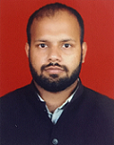                                CURRICULUM VITAEANSARI ABDUL RAHMANADD. H NO-2302 Flat No-9 T/FChhata Momgram, Turkman Gate, Delhi- 110006Mob: +91-9910673095E-mail Id: abdulrahman.falahi@gmail.com                            Skype Id: abdulrahman.falahi@outlook.com OBJECTIVE: -Looking for a challenging position in a dynamic organization which can utilize my potential at every step and develop my skills and benefit the company and myself.ACADEMIC QUALIFICATION:- M.A                - 	from Jawaharlal Nehru University, New Delhi. (2015-17)      Graduation	-	B.A (Hons. Persian) from Jamia Millia Islamia, New Delhi.                                   	 (2012-15).   Adv. Diploma in Modern Persian-	from Jamia Millia Islamia, New Delhi (2015).Diploma in Modern Persian -	from Jamia Millia Islamia, New Delhi (2014).                     Intermediate	-	(XII standard) from Jamiatul Falah, Azamgarh UP in 2011.High School	-	(X standard)    from Jamiatul Falah, Azamgarh UP in 2009.SKILLS: -	Computer				: Microsoft Word , Frankly user of Internet	Typing					: English, Persian and Urdu in Microsoft Word. Good command over Persian Literature.Good oral as well as written skill in Persian, English & Urdu.Ability to work under pressure.Ability to work independently.LANGUAGES KNOWN:- Reading, Writing & Speaking		:	English, Persian and Urdu.AWARDS AND ACHIEVEMENTS:-                                                                                       -                                                                                                                                                                                                                                                                                1st rank in M.A (2015-17)Gold medalist in B.A (2012-15)Gold Medalist in Advance Diploma in Modern Persian 2015.Gold Medalist in Diploma in Modern Persian Persian 2014.3rd prize in essay writing competition organized by department of Persian, Jamia Millia Islamia in 2014.FURTHER INTEREST AND HOBBIES: -Playing Carom, Cricket and Chess.Reading English and Persian Novels.PERSONAL DETAILS: -	Name					:	ANSARI ABDUL RAHMAN	Father’s Name				:	SHAMIM AHMAD 	Date of Birth				:	26 SEPTEMBER 1994	Nationality				:	Indian 	Mother Tongue			:	Urdu	Religion				:	Islam	Gender					:	Male	Marital Status				:	Single	Permanent Address			:	777, Gulzar Nagar Road, Bhiwandi, Dist.                                                                              Thane, Maharashtra 421302Declaration:  	  I hereby declare that all the information provided above is true to the best of my knowledge.Place:                                                                           ANSARI ABDUL RAHMAN                                                                                    ( signature  )